      MASS INTENTIONS FOR THE WEEK 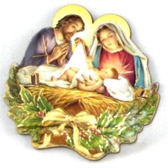 SATURDAY, Dec. 28th                   4:30 p.m.                  DAN & ROSEANN MORGAN by Dave & Aggie MooreSUNDAY, Dec. 29th          THE HOLY FAMILY OF JESUS, MARY AND JOSEPH          9:30 a.m.                  KIELEY & BAXENDALE FAMILIES by Hugh & Catherine KieleyMONDAY, Dec. 30th                	             NO MASS	          TUESDAY, Dec. 31st          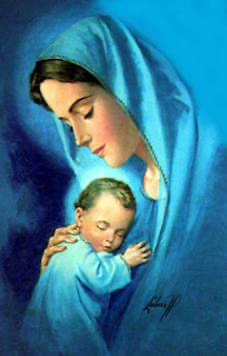             8:30 a.m.                  WORD & COMMUNION SERVICEWEDNESDAY, Jan. 1st.      SOLEMNITY OF MARY, THE HOLY MOTHER OF GOD           8:30 a.m.		      JAMES MADIGAN by Chuck & Mary NaderTHURSDAY, 2nd                             8:30 a.m.		WORD & COMMUNION SERVICEFRIDAY, Jan. 3rd                      NO MASSSATURDAY, Jan. 4th          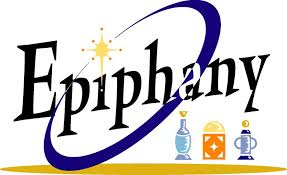           4:30 p.m.                 FRANK E. STOUT by Jim & Nancy Simpson SUNDAY, Jan. 5th          THE EPIPHANY OF THE LORD          9:30 a.m.                BILL WHETSTONE by Jacquie  NOTE: If you would like to bring up the offertory gifts during a Mass that is scheduled for afamily member or friend please see the ushers before Mass. PLEASE NOTE: If you need to have Communion brought to you at your seat, please notify the ushers before Mass. COMMUNION FOR THE HOMEBOUNDIf someone in your family or a neighbor is homebound, in a nursing home, in the hospital or recovering at home after a hospital stay and would like a visit and Communion, our Deacon, Frank Marino, and other Eucharistic ministers are available to make those calls.  Please call the rectory to arrange for a visit.THEME: GOD IS AT THE HEART OF ALL CHRISITAN FAMILIES.  Today we celebrate and recognize the Holy Family- Jesus, Mary and Joseph- as the model of all Christian families.  Saint Joseph set a good example for all of us as his family faced the crisis of Herod’s plot to kill Jesus:  He listened to God’s voice and cared for his family according to the word of God.LITURGY OF THE WORDSirach writes about family relationships and duties, especially that of honoring one’s parents all the days of their lives.  Paul instructs the Colossians on how to love one another and live for Christ.  In the Gospel, Joseph follows the instructions of the angels who led him safely into, and out of, Egypt.ETERNAL FLAME INTENTIONS ~WEEK OF DECEMBER 29th                               IN MEMORY OF LARRY GROLEMUND by Kathy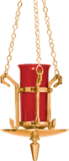 IN MEMORY OF RUDOLPH LUHANEY  by Ella & Joanne Luhaney	  SANCTUARY LAMP INTENTION	IN THANKSGIVING PATRICIA McMAHON                   PARISH NEWS				www.ststephenchurchniles.com                                        WEEKLY STEWARDSHIP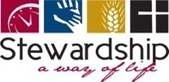 ATTENDANCE                      Saturday, Dec. 21st                   4:30 p.m. Mass… 157                       Sunday, Dec. 22nd                  9:30 a.m. Mass      143           STEWARDSHIP:                                    THIS WEEK 	       YTD (25 WKS.) WEEKLY BUDGETED                 $5,456.00	      $136,400.00SUNDAY                                        $6,261.00	      $126,292.17SURPLUS/(DEFICIT)                       $805.00                  ($10,107.83)             Envelopes    149             CHURCH MAINTENANCE        $75.00                     CEMETERY 		             $316.21                                   MINISTRY SCHEDULE                                  SERVING MASS ~ JAN.  4th & 5th     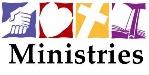 Eucharistic Minister of CupSat., Jan. 4th      N. Hlad/ J. KolesarSun., Jan. 5th       M. Cullivan/ J. CullivanEucharistic Minister of BreadSat., Jan. 4th      A. MarzulloSun., Jan. 5th       J. WhetstoneLector Sat., Jan. 4th       A. GrannySun., Jan. 5th         C. Rabel*** NO DAILY MASSES UNTIL JANUARY 7.  Fr. Ziegler will be visiting family out of town for the holidays and will not be available for daily Mass until January 7.  Deacon Frank will conduct Word and Communion Services at 8:30 a.m. on the days Fr. Ziegler is gone. 2020 CALENDARS 
Are available in the vestibule. Our sincere thanks to Holeton -Yuhasz Funeral Home and Shaker Law Offices STEWARDSHIP	 		                        The Holy Family of Jesus, Mary, and Joseph“Wives, be subordinate to your husbands…Husbands, love your wives…Children, obey your parents in everything…Fathers, do not provoke your children…” (Colossians 3:18-21)Pope Francis said that families, through their life of prayer and love, become "schools of true human growth." Being credible witnesses of Christian love, especially that of family members, exerts the most positive influence on our children. We are all children of God, let us pray and love each other as God, Our Father, does for us.REMINDER:  PARISH BRUNCH Following 9:30 Mass this weekend for those who made reservations in advance.                                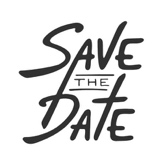        N.C.W.C.~~ NITE AT THE RACES ~~ JANUARY 11 @ CIMINERO’S       Please have your forms in by January 5.  Forms are available in the vestibule. 	DOORS OPEN AT 6:30 – FIRST RACE AT 7:00.A FAMILY PERSPECTIVE	 			by Bud Ozar Today’s gospel says Joseph “made his home in Nazareth.” A “home” is built on the foundation of love, commitment and a shared history and is decorated with forgiveness, acceptance, rituals, discipline and mutual support. The Holy Family challenges us today: Don’t live “anyplace,” live at HOME! COMMUNITY NEWSNILES COMMUNITY SERVICES~ JANUARY ~CANNED STEW/CHILI There are large hampers in the vestibule of the church for those who wish to help our neighbors in need. 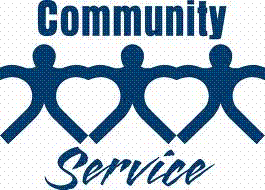 HARRIET’S CUPBOARD ~ JANUARY ~ PAPER PRODUCTS~ There are large hampers in the vestibule of the church for those who wish to help with this mission of Catholic Charities.COMMUNITY SUPPERS~JANUARY ~NO MEALSDefend the Unborn! Join the March for Life on January 24, 2020 Buses are being organized in various locations throughout the Diocese of Youngstown to take pilgrims to the annual March for Life in Washington, D.C. To find a bus near you contact the Office of Pro-Life, Marriage and Family Life at dschmidt@youngstowndiocese.org or 330-744- 8451, ext.272 or go to www.doy.org. Two Masses for Life Scheduled this January 2020Each year in January we recall the infamous Supreme Court decision Roe v. Wade that effectively legalized abortion on demand throughout the United States. Our diocese hosts twoMasses for Life as a prayerful reminder that we “must protect and nurture human life at every stage of its existence.” Bishop Murry will preside at the Mass for Life on:Sunday, January 26, at 4:00 pm at St. Columba Cathedral, Youngstown (154 W. Wood St.).Each Mass for Life will include a Blessing of Children in the Womb and will be followed by a reception. All are welcome – no reservations needed. For more information contact dschmidt@youngstowndiocese.org or 330-744-8451 ext.272.MARRIAGE MOMENTS & PARENTING POINTERS by Susan VogtAuthor and speaker Susan Vogt has graciously provided us with “Marriage Moments” and “Parenting Pointers” for parish bulletins, newsletters, etc. More information may be found at www.susanvogt.net.MARRIAGE MOMENTSDec. 29: The year is almost over. Of course, this is an arbitrary division of time, but let it serve your love by thinking of the top way your beloved served you this past year. Write it down. Put it under each other's pillow tonight. (If one forgets - forgive. Give another chance.)PARENTING POINTERSDec. 29: Today is the Feast of the Holy Family. What does it mean to be a "Holy Family"? Who in our family shows "heartfelt compassion, kindness, humility, gentleness, patience, forgiving one another, thankfulness..." (Col 3:12-13) Perhaps close with a group hug for above all is Love.FIRST FRIDAY CLUB OF GREATER YOUNSTOWN WELCOMES Very Rev. Msgr. Robert J. Siffrin on Thursday, January 9th, 2020 at 11:30 a.m. at Avion on the Water Banquet Center-2177 W. Western Reserve Road in Canfield. Msgr. Siffrin is Vicar General Moderator of the Curia for the Diocese of Youngstown as well as Parish Administrator of St. Edward Parish.  Msgr. Siffrin will speak on “Signs of New Evangelization.”  There will be an opportunity for participants’ questions to follow.  Lunch is served at 11:30 a.m. with the presentation beginning at 12:00 noon.  The cost is $18.00.  Call today 330-720-4498. Reservations are limited.  Visit our website www.firstfridayclubofgreateryoungstown.org.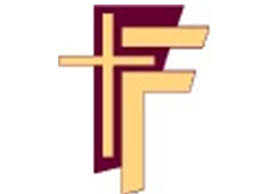 VILLA MARIA EDUCATION AND SPIRITUALITY CENTERSelf-Care Retreat for Caregivers with Dena Deluco and Maureen Lauer-Gatta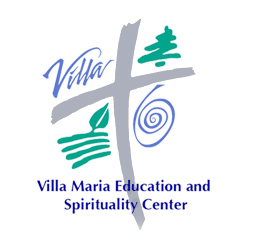 Friday January 24, 2020 through Sunday January 26, 2020Caregivers can become so involved in helping others that they neglect their own health and well-being.  The demands of caring for loved ones can be overwhelming.  Caregiver Burnout is a state of mental, physical and emotion exhaustion.  If left untreated, it can bring on feelings of fatigue, depression, anxiety and even physical symptoms.  This is for you if:  you are a caregiver to family or friends, you are a nurse, doctor, massage therapist, counselor, chiropractor, energy worker, hospice worker or participate in other ‘healing arts’ (as work or as a volunteer), you facilitate mind-body work (such as yoga or meditation), you are a Life coach, spiritual counselor/healer, or the ‘go-to’ person for your family or circle.  At this retreat you will learn how to take time for yourself (without guilt, shame or blame), simple meditation/easy yoga, aligning your values, taking responsibility for your own happiness, reclaim your social life, learn compassionate communication, realize it’s okay to take a break (no really!!), and find the skills to BEST care for your loved one. For more information call 1-724-964-8886.PIROHY SALE... ST. ELIZABETH ANN SETON PARISH...LAIRD AVE. WARRENFour Varieties will be offered: potato, sweet cabbage, sauerkraut, and lekvar (prune).  $5.50 doz. Haluski (cabbage and noodles) $3.75 qt. bag is also available. Advanced orders can be placed by calling 330-393-0781 on the Wednesday and Thursday before each sale from 8 a.m. until 4 p.m. Pick up is Friday, Jan. 10th & 24th -  Noon—4:00 p.m.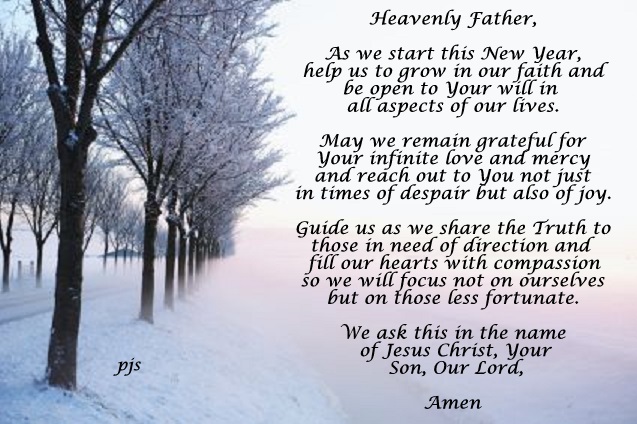 